Nursing Sample Protocol for MUA Management in the Outpatient Setting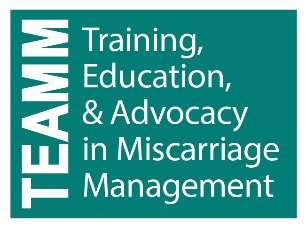 Confirm documentation of counseling, consents, and patient educationReview chart, vitals, labs, diagnostics, and patient historyPerform Hgb or Hct and blood typingReview orders and verify no contraindications to procedureAssess patient’s prior surgical history and review any allergies to medications and anesthesiaAssess patient’s cognitive, psychosocial and cultural status and any factors that may impact understanding or readiness for procedure, provide emotional supportOffer hydration and snacksPrepare procedure roomSterile pack instrumentsTenaculumRing forcepsLong hemostatSoundswabsSterile 4x4 gauze packsManual uterine aspiratorIUD if patient desires method for contraception post-procedureLidocaine, vasopressin, sodium bicarbonate medications for paracervical blockSyringe and spinal needle/needle extender Antiseptic solutionBasin for removed pregnancy tissueSterile glovesSterile speculumSterile cannula (sizes 4-12 mm available)Sterile dilators (sizes 4-12 mm available)Monsels solution/silver nitrate sticksMusic source (ipod, CD player, etc.)Stethoscope and blood pressure cuff (pulse oximeter if required)Emergency medications including but not limited to:Methergine and misoprostol Ammonia smelling salts AtropinePrepare patient with appropriate draping, chux pad, and heating pad for abdomenAssist provider with procedureSupport patient through procedure and offering information and “vocal local” Take products of conception to be evaluated and prepare them for examination over light boxStrainerDistilled waterClear pyrex dishLight boxContainer with appropriate preservative if necessary for pathologySupport patient through recovery, ensuring stable vital signs, level of consciousness, pain status and bleeding within normal limitsConfirm patient understanding of warning signs and symptoms, when to call and 24 hour contact informationAdminister Rhogam 50 mcg if patient is Rh negativeReview medication and contraceptive instructionsProcess and clean equipmentRe-order medications and equipment as necessarySend labs as ordered